KOKICEOPIS AKTIVNOSTI:ZA KOKICE POTREBAN TI JE KUKURUZ. 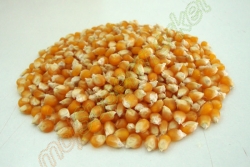  POTREBNO JE ULJE . 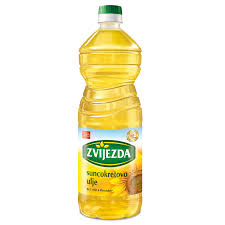 VEĆA TAVA SA STAKLENIM POKLOPCEM. 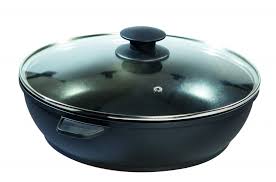 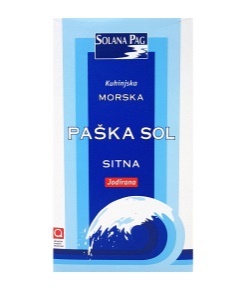 POTREBNO TI JE I MALO SOLI. POSTUPAK PEČENJA:PRVO I NAJVAŽNIJE PRAVILO: KOKICE NIKAKO NEMOJ PRIPREMATI SAM, NEGO UZ POMOĆ RODITELJA!!!U VEĆU POSUDU ULIJ ULJE TAKO DA TI POKRIJE DNO POSUDE.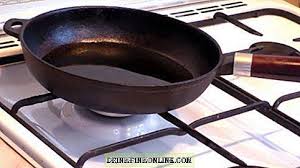 KAD SE ULJE MALO ZAGRIJE STAVI KOKICE I NEKA SE NEPOKLOPLJENE MALO PRŽE. 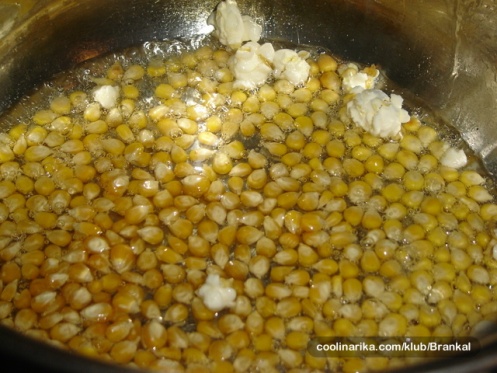 ČIM KOKICE POČNU “SKAKATI“ POKLOPI LONAC ILI TAVU POKLOPCEM I LAGANO TRESI POSUDU DOK SVE KOKICE NE BUDU PEČENE. ZATVORI ŠTEDNJAK, KOKICE SIPAJ U VEĆU POSUDU, POSOLI SA MALO SOLI I POČASTI UKUĆANE . 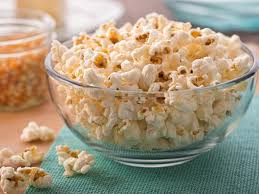 